DAY CAMP RULES – SUMMER 2017Parc Génération120, René-Philippe street, LeMoyneFrom June 19th to July 14th 2017Monday to Thursday from 9.30 am to 3.30 pm / Friday from 9.30 am to 12 noon.(except June 23rd and July 3rd).Always bring with you           2. Animators are there to create an atmosphere of play and fun. However, security of your children is your responsibility.  Always keep an eye on them.3. Certain outings are planned throughout the summer.  We will try to set up an efficient carpooling service.4. During car travel, use car seats adapted to your children and properly installed.  If necessary, contact Premiers Pas Champlain.5. Most of the activities will involve the participation of parents.  However, we have planned a few activities which will allow parents to chat amongst themselves while animators hold the attention of children.6. Additional fees could be required for certain costly outings. However, we have tried to plan affordable outings.  You are always free to participate.  If you wish to partake in an activity but have monetary constraints, it is possible to discuss this with the chief animator in order to obtain financial assistance.7. All comments and constructive suggestions are welcome and highly appreciated.8. In case of rain or thunderstorms, check the schedule for replacement activity. However, if the weather is cloudy, animators will be present at the camp.9. Our objective is to help strengthen ties with your children and to make sure you have fun!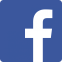 10. Follow us on Facebook to know the camp activities for the next day!  Have a good summer ! Swimsuits Water bottle Water diapers (compulsory) Lunch  Sunscreen Two snacks (am and pm) Beach towel Medicare cards Hat and a change of clothes